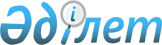 О внесении изменений в решение Бескарагайского районного маслихата от 22 декабря 2020 года № 61/2-VІ "О бюджете Бескарагайского района на 2021-2023 годы"Решение Бескарагайского районного маслихата Восточно-Казахстанской области от 3 декабря 2021 года № 12/5-VII. Зарегистрировано в Министерстве юстиции Республики Казахстан 6 декабря 2021 года № 25575
      Бескарагайский районный маслихат РЕШИЛ:
      1. Внести в решение Бескарагайского районного маслихата "О бюджете Бескарагайского района на 2021-2023 годы" от 22 декабря 2020 года № 61/2-VІ (зарегистрировано в Реестре государственной регистрации нормативных правовых актов под № 8025) следующие изменения:
      пункт 1 изложить в новой редакции:
      "1. Утвердить бюджет Бескарагайского района на 2021-2023 годы согласно приложений 1, 2, 3 и 4 соответственно, в том числе на 2021 год в следующих объемах:
      1) доходы – 6893346,8 тысяч тенге, в том числе:
      налоговые поступления – 794107,0 тысяч тенге;
      неналоговые поступления – 23029,0 тысяч тенге;
      поступления от продажи основного капитала – 6970,0 тысяч тенге;
      поступления трансфертов – 6069240,8 тысяч тенге;
      2) затраты – 7013245,1 тысяч тенге;
      3) чистое бюджетное кредитование –51938,0 тысяч тенге, в том числе:
      бюджетные кредиты – 71920,0 тысяч тенге;
      погашение бюджетных кредитов – 19982,0 тысяч тенге;
      4) сальдо по операциям с финансовыми активами – 0,0 тысяч тенге, в том числе:
      приобретение финансовых активов – 0,0 тысяч тенге;
      поступления от продажи финансовых активов государства – 0,0 тысяч тенге;
      5) дефицит (профицит) бюджета – -171836,3 тысяч тенге;
      6) финансирование дефицита (использование профицита) бюджета – 171836,3 тысяч тенге, в том числе:
      поступление займов- 71920,0 тысяч тенге;
      погашение займов- 19982,0 тысяч тенге;
      используемые остатки бюджетных средств – 119898,3 тысяч тенге.";
      приложение 1 к указанному решению изложить в новой редакции согласно приложению к настоящему решению.
      2. Настоящее решение вводится в действие с 1 января 2021 года. Районный бюджет на 2021 год
					© 2012. РГП на ПХВ «Институт законодательства и правовой информации Республики Казахстан» Министерства юстиции Республики Казахстан
				
      Секретарь  Бескарагайского районного маслихата 

М.  Абылгазинова
Приложение к решению 
от 3 декабря 2021 года 
№ 12/5-VIIПриложение 1 к решению 
от 22 декабря 2020 года 
№ 61/2-VI
Категория
Категория
Категория
Категория
Категория
Всего доходы (тысяч тенге)
Класс
Класс
Класс
Класс
Всего доходы (тысяч тенге)
Подкласс
Подкласс
Подкласс
Всего доходы (тысяч тенге)
Наименование
Наименование
Всего доходы (тысяч тенге)
1
2
3
4
4
5
І. Доходы
І. Доходы
6893346,8
1
Налоговые поступления
Налоговые поступления
794107,0
01
Подоходный налог
Подоходный налог
386599,0
1
Корпоративный подоходный налог
Корпоративный подоходный налог
36459,0
2
Индивидуальный подоходный налог
Индивидуальный подоходный налог
350140,0
03
Социальный налог
Социальный налог
301945,0
1
Социальный налог
Социальный налог
301945,0
04
Налоги на собственность 
Налоги на собственность 
89427,0
1
Налоги на имущество
Налоги на имущество
88627,0
4
Налог на транспортные средства
Налог на транспортные средства
800,0
05
Внутренние налоги на товары, работы и услуги
Внутренние налоги на товары, работы и услуги
13044,0
2
Акцизы
Акцизы
1396,0
3
Поступления за использование природных и других ресурсов
Поступления за использование природных и других ресурсов
7093,0
4
Сборы за ведение предпринимательской и профессиональной деятельности
Сборы за ведение предпринимательской и профессиональной деятельности
4555,0
08
Обязательные платежи, взимаемые за совершение юридически значимых действий и (или) выдачу документов уполномоченными на то государственными органами или должностными лицами
Обязательные платежи, взимаемые за совершение юридически значимых действий и (или) выдачу документов уполномоченными на то государственными органами или должностными лицами
3092,0
1
Государственная пошлина
Государственная пошлина
3092,0
2
Неналоговые поступления
Неналоговые поступления
23029,0
01
Доходы от государственной собственности
Доходы от государственной собственности
19507,0
1
Поступления части чистого дохода государственных предприятий
Поступления части чистого дохода государственных предприятий
0,0
5
Доходы от аренды имущества, находящегося в государственной собственности
Доходы от аренды имущества, находящегося в государственной собственности
2766,0
7
Вознаграждения по кредитам, выданным из государственного бюджета
Вознаграждения по кредитам, выданным из государственного бюджета
16741,0
04
Штрафы, пени, санкции, взыскания, налагаемые государственными учреждениями, финансируемыми из государственного бюджета, а также содержащимися и финансируемыми из бюджета (сметы расходов) Национального Банка Республики Казахстан
Штрафы, пени, санкции, взыскания, налагаемые государственными учреждениями, финансируемыми из государственного бюджета, а также содержащимися и финансируемыми из бюджета (сметы расходов) Национального Банка Республики Казахстан
950,0
1
Штрафы, пени, санкции, взыскания, налагаемые государственными учреждениями, финансируемыми из государственного бюджета, а также содержащимися и финансируемыми из бюджета (сметы расходов) Национального Банка Республики Казахстан, за исключением поступлений от организаций нефтяного сектора и в Фонд компенсации потерпевшим
Штрафы, пени, санкции, взыскания, налагаемые государственными учреждениями, финансируемыми из государственного бюджета, а также содержащимися и финансируемыми из бюджета (сметы расходов) Национального Банка Республики Казахстан, за исключением поступлений от организаций нефтяного сектора и в Фонд компенсации потерпевшим
950,0
06
Прочие неналоговые поступления
Прочие неналоговые поступления
2572,0
1
Прочие неналоговые поступления
Прочие неналоговые поступления
2572,0
3
Поступления от продажи основного капитала 
Поступления от продажи основного капитала 
6970,0
03
Продажа земли и нематериальных активов
Продажа земли и нематериальных активов
6970,0
1
Продажа земли
Продажа земли
5185,0
2
Продажа нематериальных активов
Продажа нематериальных активов
1785,0
4
Поступления трансфертов
Поступления трансфертов
6069240,8
01
Трансферты из нижестоящих органов государственного управления
Трансферты из нижестоящих органов государственного управления
66,5
3
Трансферты из бюджетов городов районного значения, сел, поселков, сельских округов
Трансферты из бюджетов городов районного значения, сел, поселков, сельских округов
66,5
02
Трансферты из вышестоящих органов государственного управления
Трансферты из вышестоящих органов государственного управления
6069174,3
2
Трансферты из областного бюджета
Трансферты из областного бюджета
6069174,3
5
Погашение бюджетных кредитов
Погашение бюджетных кредитов
19982,0
01
Погашение бюджетных кредитов
Погашение бюджетных кредитов
19982,0
1
Погашение бюджетных кредитов, выданных из государственного бюджета
Погашение бюджетных кредитов, выданных из государственного бюджета
19982,0
7
Поступления займов
Поступления займов
71920,0
01
Внутренние государственные займы
Внутренние государственные займы
71920,0
2
Договоры займа
Договоры займа
71920,0
8
Используемые остатки бюджетных средств
Используемые остатки бюджетных средств
119898,3
01
Остатки бюджетных средств
Остатки бюджетных средств
119898,3
1
Свободные остатки бюджетных средств
Свободные остатки бюджетных средств
119898,3
Функциональная группа  
Функциональная группа  
Функциональная группа  
Функциональная группа  
Функциональная группа  
Сумма (тысяч тенге)
Функциональная подгруппа  
Функциональная подгруппа  
Функциональная подгруппа  
Функциональная подгруппа  
Сумма (тысяч тенге)
Администратор бюджетных программ  
Администратор бюджетных программ  
Администратор бюджетных программ  
Сумма (тысяч тенге)
Программа  
Программа  
Сумма (тысяч тенге)
Наименование  
Сумма (тысяч тенге)
II.Затраты
7013245,1
01
Государственные услуги общего характера
653500,8
1
Представительные, исполнительные и другие органы, выполняющие общие функции государственного управления 
217400,4
112
Аппарат маслихата района (города областного значения)
29700,8
001
Услуги по обеспечению деятельности маслихата района (города областного значения)
29700,8
122
Аппарат акима района (города областного значения)
187699,6
001
Услуги по обеспечению деятельности акима района (города областного значения)
137942,2
003
Капитальные расходы государственного органа
0,0
113
Целевые текущие трансферты нижестоящим бюджетам
49757,4
2
Финансовая деятельность
26782,9
452
Отдел финансов района (города областного значения)
26782,9
001
Услуги по реализации государственной политики в области исполнения бюджета и управления коммунальной собственностью района (города областного значения)
26053,9
003
Проведение оценки имущества в целях налогообложения
729,0
010
Приватизация, управление коммунальным имуществом, пост приватизационная деятельность и регулирование споров, связанных с этим
0,0
5
Планирование и статистическая деятельность
26526,7
453
Отдел экономики и бюджетного планирования района (города областного значения)
26526,7
001
Услуги по реализации государственной политики в области формирования и развития экономической политики, системы государственного планирования 
26526,7
9
Прочие государственные услуги общего характера
382790,8
454
Отдел предпринимательства и сельского хозяйства района (города областного значения)
29650,2
001
Услуги по реализации государственной политики на местном уровне в области развития предпринимательства и сельского хозяйства
29650,2
495
Отдел архитектуры, строительства, жилищно-коммунального хозяйства, пассажирского транспорта и автомобильных дорог района (города областного значения)
353140,6
001
Услуги по реализации государственной политики на местном уровне в области архитектуры, строительства, жилищно-коммунального хозяйства, пассажирского транспорта и автомобильных дорог
86195,4
003
Капитальные расходы государственного органа
24640,0
113
Целевые текущие трансферты нижестоящим бюджетам
242305,2
02
Оборона
24619,3
1
Военные нужды
11300,8
122
Аппарат акима района (города областного значения)
11300,8
005
Мероприятия в рамках исполнения всеобщей воинской обязанности
11300,8
2
Организация работы по чрезвычайным ситуациям
13318,5
122
Аппарат акима района (города областного значения)
13318,5
006
Предупреждение и ликвидация чрезвычайных ситуаций масштаба района (города областного значения)
13318,5
03
Общественный порядок, безопасность, правовая, судебная, уголовно-исполнительная деятельность
2300,0
9
Прочие услуги в области общественного порядка и безопасности
2300,0
495
Отдел архитектуры, строительства, жилищно-коммунального хозяйства, пассажирского транспорта и автомобильных дорог района (города областного значения)
2300,0
019
Обеспечение безопасности дорожного движения в населенных пунктах
2300,0
06
Социальная помощь и социальное обеспечение
708128,7
1
Социальное обеспечение
103187,9
451
Отдел занятости и социальных программ района (города областного значения)
103187,9
005
Государственная адресная социальная помощь
103187,9
2
Социальная помощь
550352,8
451
Отдел занятости и социальных программ района (города областного значения)
550352,8
002
Программа занятости
177363,0
004
Оказание социальной помощи на приобретение топлива специалистам здравоохранения, образования, социального обеспечения, культуры, спорта и ветеринарии в сельской местности в соответствии с законодательством Республики Казахстан
35989,0
006
Оказание жилищной помощи
3400,0
007
Социальная помощь отдельным категориям нуждающихся граждан по решениям местных представительных органов
46101,5
010
Материальное обеспечение детей-инвалидов, воспитывающихся и обучающихся на дому
1738,0
014
Оказание социальной помощи нуждающимся гражданам на дому
190651,0
015
Территориальные центры социального обслуживания пенсионеров и инвалидов
14373,0
017
Обеспечение нуждающихся инвалидов обязательными гигиеническими средствами и предоставление услуг специалистами жестового языка, индивидуальными помощниками в соответствии с индивидуальной программой реабилитации инвалида
27331,1
023
Обеспечение деятельности центров занятости населения
53406,2
9
Прочие услуги в области социальной помощи и социального обеспечения
54588,0
451
Отдел занятости и социальных программ района (города областного значения)
54588,0
001
Услуги по реализации государственной политики на местном уровне в области обеспечения занятости и реализации социальных программ для населения
28472,0
011
Оплата услуг по зачислению, выплате и доставке пособий и других социальных выплат 
3940,0
050
Обеспечение прав и улучшение качества жизни инвалидов в Республике Казахстан
11676,0
094
Предоставление жилищных сертификатов как социальная помощь
10500,0
07
Жилищно-коммунальное хозяйство
1739331,6
1
Жилищное хозяйство
326504,6
495
Отдел архитектуры, строительства, жилищно-коммунального хозяйства, пассажирского транспорта и автомобильных дорог района (города областного значения)
326504,6
033
Проектирование, развитие и (или) обустройство инженерно-коммуникационной инфраструктуры
68811,0
098
Приобретение жилья коммунального жилищного фонда
257693,6
2
Коммунальное хозяйство
1366827,0
495
Отдел архитектуры, строительства, жилищно-коммунального хозяйства, пассажирского транспорта и автомобильных дорог района (города областного значения)
1366827,0
016
Функционирование системы водоснабжения и водоотведения
143698,6
058
Развитие системы водоснабжения и водоотведения в сельских населенных пунктах
1223128,4
3
Благоустройство населенных пунктов
46000,0
495
Отдел архитектуры, строительства, жилищно-коммунального хозяйства, пассажирского транспорта и автомобильных дорог района (города областного значения)
46000,0
025
Освещение улиц в населенных пунктах
7000,0
029
Благоустройство и озеленение населенных пунктов
39000,0
08
Культура, спорт, туризм и информационное пространство
226309,6
1
Деятельность в области культуры
95993,0
819
Отдел внутренней политики, культуры, развития языков и спорта района (города областного значения)
95993,0
009
Поддержка культурно-досуговой работы
95993,0
3
Информационное пространство
69084,6
819
Отдел внутренней политики, культуры, развития языков и спорта района (города областного значения)
69084,6
005
Услуги по проведению государственной информационной политики 
12526,4
007
Функционирование районных (городских) библиотек
45443,5
008
Развитие государственного языка и других языков народа Казахстана
11114,7
9
Прочие услуги по организации культуры, спорта, туризма и информационного пространства
61232,0
819
Отдел внутренней политики, культуры, развития языков и спорта района (города областного значения)
61232,0
001
Услуги по реализации государственной политики на местном уровне в области внутренней политики, культуры, развития языков и спорта
35204,0
004
Реализация мероприятий в сфере молодежной политики
17883,0
032
Капитальные расходы подведомственных государственных учреждений и организаций
7000,0
113
Целевые текущие трансферты нижестоящим бюджетам
1145,0
10
Сельское, водное, лесное, рыбное хозяйство, особо охраняемые природные территории, охрана окружающей среды и животного мира, земельные отношения
44997,4
6
Земельные отношения
24664,4
463
Отдел земельных отношений района (города областного значения)
24664,4
001
Услуги по реализации государственной политики в области регулирования земельных отношений на территории района (города областного значения)
17400,3
002
Работы по переводу сельскохозяйственных угодий из одного вида в другой
123,0
006
Землеустройство, проводимое при установлении границ районов, городов областного значения, районного значения, сельских округов, поселков, сел
7141,1
9
Прочие услуги в области сельского, водного, лесного, рыбного хозяйства, охраны окружающей среды и земельных отношений
20333,0
453
Отдел экономики и бюджетного планирования района (города областного значения)
20333,0
099
Реализация мер по оказанию социальной поддержки специалистов 
20333,0
12
Транспорт и коммуникации
50020,0
1
Автомобильный транспорт
50020,0
495
Отдел архитектуры, строительства, жилищно-коммунального хозяйства, пассажирского транспорта и автомобильных дорог района (города областного значения)
50020,0
023
Обеспечение функционирования автомобильных дорог
50000,0
045
Капитальный и средний ремонт автомобильных дорог районного
значения и улиц населенных пунктов
20,0
13
Прочие
174603,0
3
Поддержка предпринимательской деятельности и защита конкуренции
166760,0
495
Отдел архитектуры, строительства, жилищно-коммунального хозяйства, пассажирского транспорта и автомобильных дорог района (города областного значения)
166760,0
055
Развитие индустриальной инфраструктуры в рамках государственной программы поддержки и развития бизнеса "Дорожная карта бизнеса-2025"
166760,0
9
Прочие
7843,0
452
Отдел финансов района (города областного значения)
7843,0
012
Резерв местного исполнительного органа района (города областного значения)
7843,0
14
Обслуживание долга
16741,0
1
Обслуживание долга
16741,0
452
Отдел финансов района (города областного значения)
16741,0
013
Обслуживание долга местных исполнительных органов по выплате вознаграждений и иных платежей по займам из областного бюджета
16741,0
15
Трансферты
3372693,7
1
Трансферты
3372693,7
452
Отдел финансов района (города областного значения)
3372693,7
006
Возврат неиспользованных (недоиспользованных) целевых трансфертов
8280,7
016
Возврат, использованных не по целевому назначению целевых трансфертов
0,0
024
Целевые текущие трансферты из нижестоящего бюджета на компенсацию потерь вышестоящего бюджета в связи с изменением законодательства
3127600,0
038
Субвенции
236813,0
054
Возврат сумм неиспользованных (недоиспользованных) целевых трансфертов, выделенных из республиканского бюджета за счет целевого трансферта из Национального фонда Республики Казахстан
0,0
III. Чистое бюджетное кредитование
51938,0
Бюджетные кредиты
71920,0
10
Сельское, водное, лесное, рыбное хозяйство, особо охраняемые природные территории, охрана окружающей среды и животного мира, земельные отношения
71920,0
9
Прочие услуги в области сельского, водного, лесного, рыбного хозяйства, охраны окружающей среды и земельных отношений
71920,0
453
Отдел экономики и бюджетного планирования района (города областного значения)
71920,0
006
Бюджетные кредиты для реализации мер социальной поддержки специалистов 
71920,0
5
Погашение бюджетных кредитов
19982,0
1
Погашение бюджетных кредитов
19982,0
1
Погашение бюджетных кредитов, выданных из государственного бюджета
19982,0
IV. Сальдо по операциям с финансовыми активами
0,0
Приобретение финансовых активов
0,0
6
Поступления от продажи финансовых активов государства
0,0
V. Дефицит (профицит) бюджета
-171836,3
VI. Финансирование дефицита (использование профицита) бюджета
171836,3
7
Поступления займов
71920,0
1
Внутренние государственные займы
71920,0
2
Договоры займа
71920,0
16
Погашение займов
19982,0
1
Погашение займов
19982,0
452
Отдел финансов района (города областного значения)
19982,0
008
Погашение долга местного исполнительного органа перед вышестоящим бюджетом
19982,0